Månedsplan for Hummeren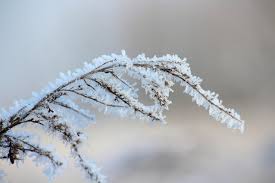 JanuarHei alle sammen.Takk for det gamle og godt nytt år til dere alle sammen Vi tar en liten oppsummering av desember først. Desember pleier å være en måned med masse julekos og gode tradisjoner, samtidig som ungene får kjenne på ro, spenning og magiske opplevelser. Det gode leken har alltid en stor plass hos oss, så det har vi også fått god tid til. Vi har hatt adventssamling hver uke for å markere søndagene mot jul. Da har vi samlet oss på fellesrommet sammen med krabben, til tenning av lys, julefortellinger/dikt og rim, sanger og prat om jul. Vi hadde oss en bytur med besøk av petrikirken og pepperkakebyen. Vi har hatt nissefest som startet med fellessamling med krabben. Der sang vi julesanger, gikk rundt juletreet og hadde juledisco. Etterpå kunne de som ville fortsette dansen. Så ble det kalendertrekking og lesing i bjørnis juleboken. Til lunsj spiste vi selvsagt grøt. Mens vi spiste grøt, kom jammen meg nissen også på en snarvisitt  Luciadagen ble markert sammen med dere foreldre ute i barnehagegården med tog og lussekatter. En litt ny tradisjon er at vi har julelunsj sammen med krabben. Da dekket vi bord på fellesrommet og koste oss med en ekstra god lunsj med rundstykker, julepålegg og juice til drikke. 
Ellers i desember var vi jo så heldige og fikk masse snølek. Barna storkoste seg med aking i de små bakkene våre. Gruppedagene våre ble brukt til juleverksted, lek og noen turer, samt språksamling med musevisa og snekker Andersen. I januar har vi tema om vinter. Vi snakker om hva som skjer i naturen når det blir kaldere og vi ser etter vintertegn både ute i barnehagegården og på turene våre. Vi håper å få kalde dager slik at vi kan se om vann fryser ute over natten, og kanskje litt snø igjen slik at vi kan boltre oss i den. 
Vi starter med nye språkkasser som relatere seg til vinter. Vi skal ha om Den lille røde luen, og den grønne votten.
Vi trenger deres hjelp til å holde orden i begge garderobene for at vaskepersonalet skal få vasket skikkelig. Sko og støvler må setter inn i hylle og i støvelstativet, ingen sko eller støvler skal være inne i den andre garderoben. Ser dere votter, luer eller andre klær som ligger på gulvet, så kan det være ditt barn sine klær. Hjelp oss å rydde det på plassen til barnet ditt. Med 20 unger på avdelingen, er det veldig vanskelig for oss å vite hvem sine strømper, votter, genser som ligger på gulvet uten navn I januar kommer dere til å møte vikarer på bygget, hvem det blir vet vi ikke enda. Vi prøver alltid å få tak i kjente vikarer som kjenner barna og rutinene våre. Julie er ansatt hos oss og vil være på begge avdelingen.På planleggingsdagen 2. januar begynte vi på nytt tema for dette halvåret; Lek, nysgjerrighet og glede. Vi snakket blant annet om betydningen av lek og lekemiljø, og hadde mange gode refleksjoner rundt dette temaet. Etterpå fortsatte vi arbeidet på avdelingen med å lage nye lekemiljøer. Vi lager til lego og duplorom på det ene grupperommet, og legger til rette for rollelek med kjøkken, dukker, utkledning og bøker der vi spiser på rosa. 
I stavangerbarnehagen mot 2030, Strategi for kvalitet i barnehagen, står det noen punkter som skal være tegn på god praksis innenfor lek. Der står det blant annet; 
- Vi gir leken tid og rom både ute og inne, og sikrer at omgivelsene inspirerer til glede og lek
- Vi bidrar til at barn utvikler gode lekerutiner og strategier som gir dem tilgang til leken
- Vi er språklige brobyggere i leken og løfter frem barnets erfaringer og kunnskap som verdifulle bidrag
- Når vi ser lek som er spennende og frodig, observerer og analyserer vi den og drøfter hvordan den kan vernes og videreutviklesUkeplaner for januarSjekk at barna har nok klær i barnehagen. Det vil si alt av skifteklær og ytterklær. Sjekk gjerne dette flere ganger i uken. Får dere våte/skitne klær med hjem, trengs det påfyll her i barnehagenVi vil at dere leverer barna innen kl 09.00. Gi beskjed hvis barnet er sykt eller kommer senere. Sykdom meldes i Vigilo, skriv en egen mld i vigilo ang hva sykdommen gjelder. Vi er pliktig til å informere hvis det går mye smittsomme sykdommer i bhg.
Hvis barnet kommer senere, kan dere sende en smsUkeMandagTirsdagOnsdagTorsdagFredag11.1. nyttårsdag2.Plan.dagBHG STENGT3.Møtedag, lek med krabbebarna4.GruppedagTheodor 5år5.Vi baker grove boller28.Tur9.Gruppedag10.Møtedag, lek med krabbebarna11.Gruppedag12.Kreativ aktivitet315.Gymsalen16.Gruppedag17.Møtedag, lek med krabbebarna18.Gruppedag19.Pysj og bamsedag med discoVi baker grove boller422.Tur23.Gruppedag24.Møtedag, lek med krabbebarna25.Gruppedag26.Tur529.GymsalenAnna Sofia 6år30.Lekegrupper31.Møtedag, lek med krabbebarnaVetle 4år1.Gruppedag2.Vi baker grove boller